HEFBOOM: BEVORDEREN INCLUSIVITEIT OP DE WERKVLOERPOST_ITS OP DE TEMPLATEcreatief omgaan met kinderopvanghoofdoekenverbod afschaffen - leading by examplepositieve acties bij werkgevers en overheid - slimme quota’s ala Primarkinclusie² - inclusieve inclusie-beleid doelgroepoverschrijdend bij bedrijvenACTIES: Wat zie je gebeuren? welke acties moeten best ontwikkeld worden?positieve acties/ slimme quota ibv demografische gegevens binnen arbeidsbemiddelingbuddy-werking: meer ervaren WN met jonge WN; coachen van VMMA; tussen organisaties-bedrijvenproactief begeleiden in de zoektocht naar werk: samen CV opstellen, …VVAB mag hoofddoek niet als competentie benoemen;doorgeven aan inspectiecoöperatieve vormen van kinderopvang (cokido, elmer, …)ACTOREN EN ROL: wie speelt daarin welke rol? door wie? met wie?overheid (als werkgever en wetgever), werkgevers, vakbonden, sectorenwerkgeversVDAB arbeidsbemiddelaarsVDABESFIMPACT: wat wil je hiermee bereiken? wat is de impact hiervan? wat zal er anders zijn dan nu?Evenredige vertegenwoordiging van de samenleving op de werkvloerverhogen zelfvertrouwens in de arbeidsmarktcompetentie versterken, zelfvertrouwen verhogentewerkstellingskansen verhogen-> beeldvorming aanpassen om polarisatie tegen te gaan. HEFBOOM: TOELEIDING / BEGELEIDING OP MAATPOST-ITS OP DE TEMPLATEdienstverlening op maatdiensten= afspiegeling populatieloskomen van schotten en bureaucratische categorieënook niet uitkeringsgerechtigden persoonlijke dienstverlening VDAB en tewerkstellingsmaatregelen uitbreiden naar VMMA, complexiteit traject naar werk minder administratief makenoppikken van duurzame ESF en omzetten naar VDAB tenderscriteria uitwerken en valorisatie aan de hand van BVRpolitiek: afstappen van korte termijn denken, je eigen burgers niet bang maken, structuren makkelijker makenACTIES: Wat zie je gebeuren? welke acties moeten best ontwikkeld worden?outreachend werken met partners (bijv. straathoekwerk, verenigingen, gemeenschap, lokale besturen): VMMA komen niet noodzakelijk bij VDAB terechtco-begeleiding; warme overdracht, mentoringde VDAB heeft weinig ruimte voor VMMA zonder uitkering. De VDAB ontsluit de eigen dienstverlening; VMMA krijgen los van categorieën.dienstverlening op maatpersoonlijke begeleidingacties: competentieversterking, aanbod wordt gegarandeerdoriënterende opleidingenmentoriingrol van de sectoren: positieve acties, streefcijfers -afspiegeling van beroepsbevolkingACTOREN EN ROL: wie speelt daarin welke rol? door wie? met wie?onderwijs, OCMW’s, verenigingen, lokale besturen, VVSGVDAB, tenderpartners vdabsectoren, werkgeversIMPACT: wat wil je hiermee bereiken? wat is de impact hiervan? wat zal er anders zijn dan nu?VMMA worden geïnformeerd over hun arbeidsmogelijkheden en worden persoonlijk begeleiddoor een VDAB bemiddelaarVMMA hebben garantie op een competentieversterkend aanbodHEFBOOM: BEVORDEREN VAN DE PARTICIPATIE IN DE SAMENLEVINGPOST-ITS OP DE TEMPLATEzichtbaar maken van mogelijkheden tot studeren en werken (rolmodellen) en investeren in persoonlijke competentieswerk vertalen als iets positiefs, nl als hefboom naar participatie aan de samenleving, rolmodel voor de kinderen, sociaal contact, zelfontplooiingACTIES: Wat zie je gebeuren? welke acties moeten best ontwikkeld worden?vrijwilligerswerk meer toegankelijk maken waar? wat mag ik doen? hoe zet ik de eerste stap? meer informerenvrijwilligerswerk als ‘normaal’ als ‘burgerplicht’ campagne zoals bijv mei-plasticvrijACTOREN EN ROL: wie speelt daarin welke rol? door wie? met wie?VDAB, buurthuisen, scholen, integratiedienstenfinanciele steun vanuit overheid, actoren??IMPACT: wat wil je hiermee bereiken? wat is de impact hiervan? wat zal er anders zijn dan nu?rolmodelnaar eigen netwerk/gemeenschap EN naar anderenparticipatie aan de samenlevingsociaal contact -> verdraagzaamheidHEFBOOM:  GRIJSWERK KRIJGT KLEURPOST-ITS OP DE TEMPLATEspeelruimte tussen niet werken en betaald werken waar je veilig mag proberenbrug maken tussen informele en formele netwerken en geïntergreerde werkingACTIES: Wat zie je gebeuren? welke acties moeten best ontwikkeld worden?breder kader voor vrijwilligerswerk (oko in startups/bedrijven)functieprofielen voor vrijwilligersselectieproces voro vrijwilligerswerk via interimkantorenzoek-leer-stappenkaart = CV⇒ erkenning bijv. als beroepsopleiding = erkend als “actief” zijnmentor als klankbord met betrekking tot ‘waardering’ACTOREN EN ROL: wie speelt daarin welke rol? door wie? met wie?overheid : creëert en verruimt wetgevend kader voor vrijwilligerswerkmiddenveld/bedrijven/startups: waardevolle functieprofielen voor vrijwilligersinterimkantoren: verbreden hun doelgroep werk-verkenner: actief ≠ activiteiten verkennen (jobhoppen) → jobcraftenneutrale mentor (= vrijwilliger, een ex-werkverkenner): buddy. zoekt waardering in de acties samen met de werkverkennerVDAB erkent parcours en valideert actiesIMPACT: wat wil je hiermee bereiken? wat is de impact hiervan? wat zal er anders zijn dan nu?vrijwilligerswerk ook in bedrijven en startups⇒ econmische groei⇒ daling arbeidskraptevereenvoudigde administratielaagdrempelig kennismakenprofessionalisering van vrijwilligerswerkkan op duurzame/gezonde relatie met toekomstige werknemermeer potentiele kandidaten meer aanbod voor laaggeschooldenmeer kwalitatief aanbodvoor werkverkennerpersoonlijke groei, veerkracht, meer netwerk, eigen keuzes maken, talenten worden toepasbaarvoor VDABminder ‘gestapo’, faciliator, duurzamere activering, nieuwe profielaanmaaknieuwe job van ‘ervaringsdeskundige’HEFBOOM: TRANSVERSAAL BELEIDPOST-ITS OP DE TEMPLATEtransversaal samenwerken: werkgever+overheid+gemeenschappen+scholen+derdengeen beleidsbeslissing zonder betrekken van doelgroep + ondersteunen van omdenk-consulenten en dialoogmomenten en evidence based pilootprojectenwerkbaar werk door sluitende aanpak op verschillende domeinen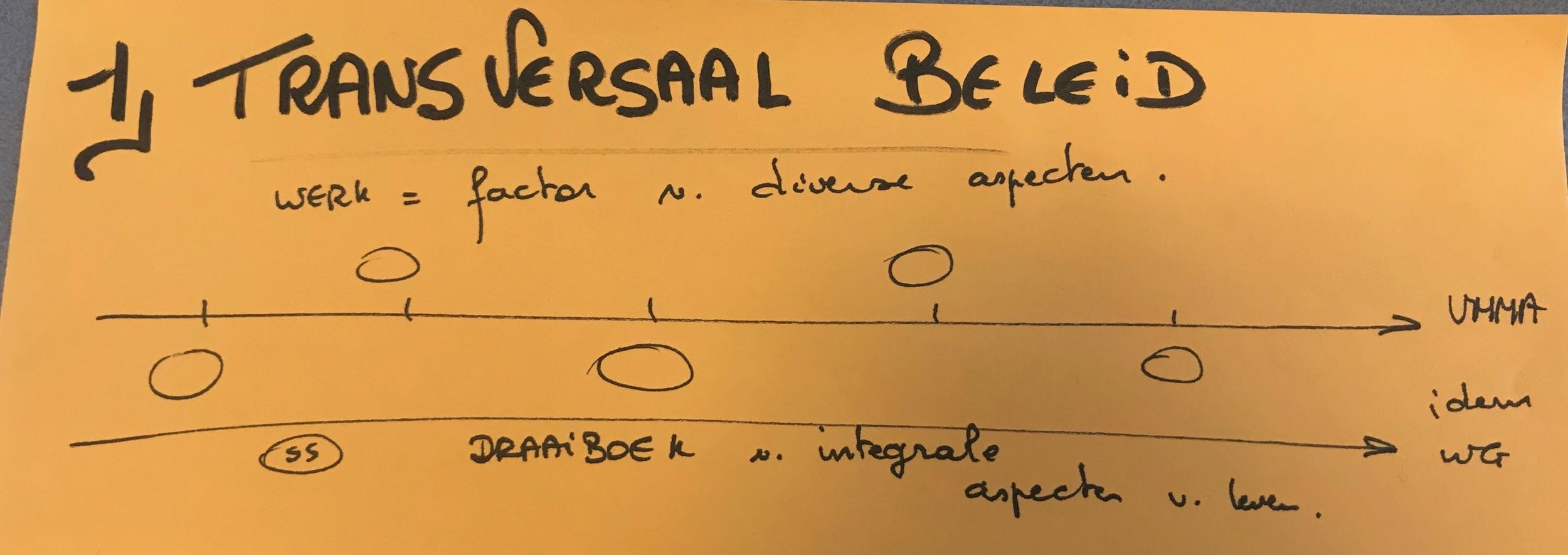 ACTIES: Wat zie je gebeuren? welke acties moeten best ontwikkeld worden?de massa info beter toegankelijk maken (=zalando zoek en filtersysteem)persoonlijke ontmoeting faciliterenbuddy, spoc, coach toekennen - mental coach in onderwijs voor werkgever en werkzoekende ACTOREN EN ROL: wie speelt daarin welke rol? door wie? met wie?VDABNARICagentschap inburgeringwerkgeversorganisatieswerkgeversdoelgroep zelfbelangenorganisatiesESFhogescholen en universiteitenIMPACT: wat wil je hiermee bereiken? wat is de impact hiervan? wat zal er anders zijn dan nu?vereenvoudigingverhogen van transparantieverhogen van efficientieverhogen van toegankelijkheid tijdswinstHEFBOOM: ONT-MOET-EN POST-ITS OP DE TEMPLATEont-moet-en (elkaar leren kennen zonder specifieke voor’waardes’= zonder de andere zijn waardes ingevuld te hebben (assumpties)verbinding creëren tussen verschillende achtergronden (op de werkvloer)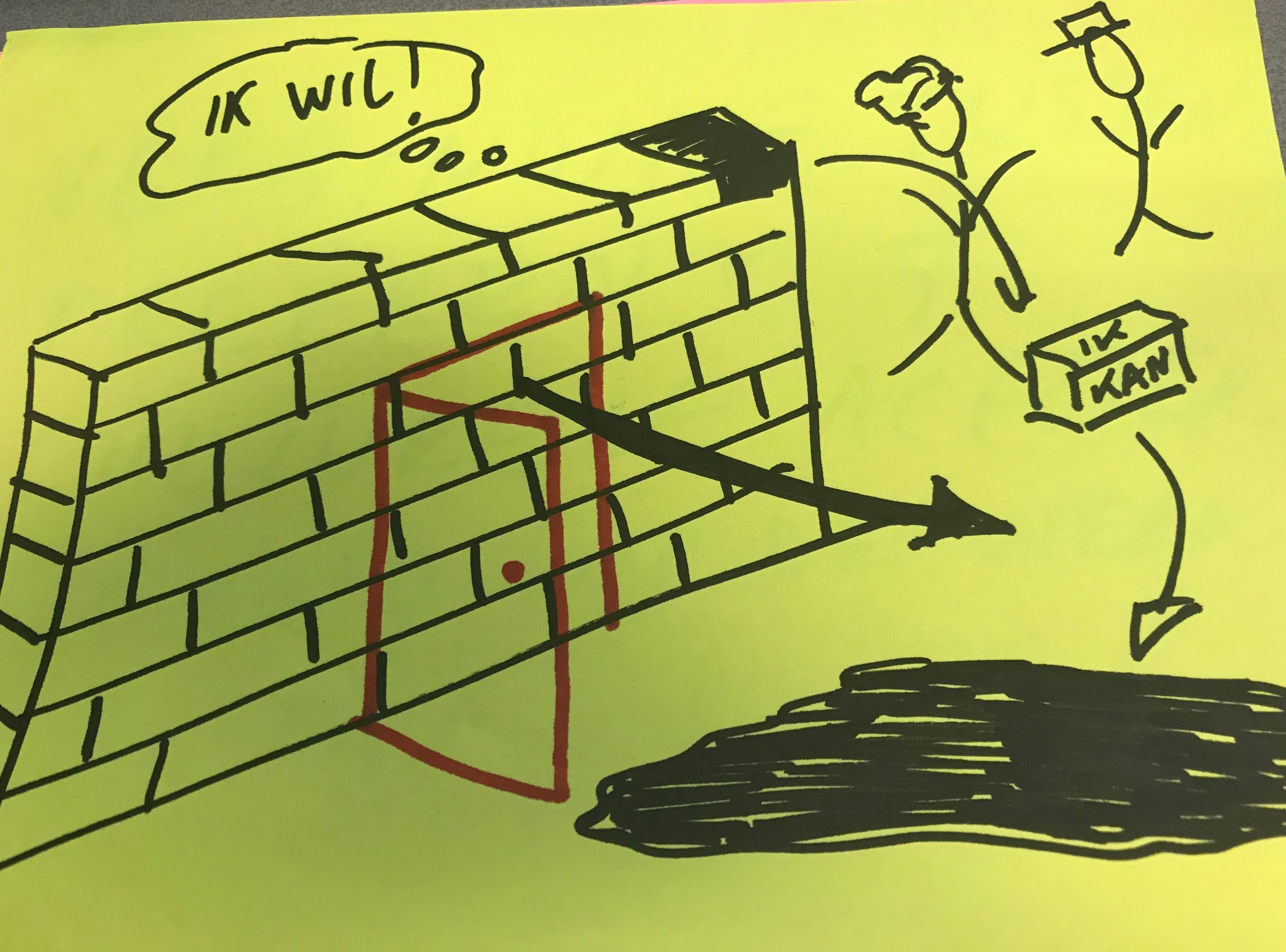 ACTIES: Wat zie je gebeuren? welke acties moeten best ontwikkeld worden?ontmoeten tussen werkgever en potentiele werknemer op een ‘veilige plaats’ voor de potentiele werknemer (bijv. ifta, benefiet, teambuiliding lokaal) met middagpauzes en kinderopvang)plek creeren zoals een ‘stuyfplek” ( veilige+ betekenisvolle 3e plek-inbreken op bestaande initiatieven (mar veiligheid blijven garanderen!)ACTOREN EN ROL: wie speelt daarin welke rol? door wie? met wie?werkgever, soc-culturele volw organisaties (hen vragen om het zelf te organsieren) koepelfederaties socio cultureel, VIVO vzw→ bereik, kanalen, boodschapBlenders methodiek, faciliterenteam collega’s, → netwerkStuyverij, Blenders, NG, buurten, lokale organisatieswerkgevers, sociaal middenveld IMPACT: wat wil je hiermee bereiken? wat is de impact hiervan? wat zal er anders zijn dan nu?de doelgroep bereiken in ongedwongen sfeer→ onmoeten is vanzelfsprekend→ positieve beeldvormingbootomup, lokale inbedding, eigenaarschap, sociale cohesiewerkgevers leren potentiële werknemers kennen vanuit hun kracht en talentHEFBOOM: WERKINZICHTPOST-ITS OP DE TEMPLATEjob-crafting: uitgangspunt is niet zoek in functie van in te vullen profiel, maar vertrekken vanuit capaciteiten talenten en competenties matchen aan werkgevers en randvoorwaardenvertalen van opgedane competenties en talenten naar de werkcontextcompetentiedraaiboek met aandacht voor valorisatie, kloof tussen gevraagde competenties en aangeleerde competentiesACTIES: Wat zie je gebeuren? welke acties moeten best ontwikkeld worden?competenties in kaart brengen jobcraftingjobcarvinginclusieve jobdesignminimumvereisten in kaart brengen → groeipadmediatoren in kaart brengen voor jobcraftingACTOREN EN ROL: wie speelt daarin welke rol? door wie? met wie?assessementkantoren, loopbaancoaches, technische proef in bedrijfondersteuning op maat (vorobereiding assessement)HRvakbondenleidinggevendenpeter-meterambassadeurs-cultuur, bedrijf in dialoog, bespreekbaar makenIMPACT: wat wil je hiermee bereiken? wat is de impact hiervan? wat zal er anders zijn dan nu?werknemers en werkgevers dichter bij elkaar brengen: duurzame matchpositief zelfbeeldgezonde mentale gesteldheidzelfinzichtvergroting kansenduurzame aanwervingsstrategiekosten besparingverlaging ziekteverzuimHEFBOOM: LEREND ONDERNEMENPOST-ITS OP DE TEMPLATEfinancieel en inhoudelijke ondersteuning van werkgevers van divers en kwalitatief aaanwervingsbeleid en doorstroomlerend netwerk voor en door werkgevers biv. good practices, mentors en labels, Ondersteund door de sectormeer ondersteuning, meer inzetten op de processen, organisaties, ...die reeds bestaanACTIES: Wat zie je gebeuren? welke acties moeten best ontwikkeld worden?lokale werkgeversnetwerken (bestaande- gebruiken om good practices en knelpunten te bespreken (vb op niveau van industrieterreinfocus op talenten en duidelijk win-winsensibiliseren over arbeidsmarktkrapte en toekomstvisieexterne ondersteuning voor interne mentoren/HRACTOREN EN ROL: wie speelt daarin welke rol? door wie? met wie?VOKAUNIZOsectorfederatieshandelaarsverenigingensteden/gemeentenmiddenveldorganisatiesVDABvoortrekkersbedrijvenESFIMPACT: wat wil je hiermee bereiken? wat is de impact hiervan? wat zal er anders zijn dan nu?duurzame verandering/bewustworden op niveau van individuele bedrijvendrempelvrees tussen werkzoekenden en werkgevers wegnemenHEFBOOM: COMMUNITY BASES WERKENPOST-ITS OP DE TEMPLATEcomlmunity based werken - sleutelfiguren uit de gemeenschap - cultuursensitiefbottomup via middenveldorganisaties, brugfiguren en vrijwilligers werk voor bereiken, informeren en versterken van VMMArolmodellen / good practicesACTIES: Wat zie je gebeuren? welke acties moeten best ontwikkeld worden?werken met rolmodelleninventariseren van de actoren in het middenveld: buurtwerking breed → sociale kaartmensen uit de gemeenschap die anderen helpen naar werk → sleutelfiguren, brugfigurenvanuit community lessons-learned - “pakket” valideren en ondersteunenlessons learned: do’s en don’ts (≠ in arbeidsethos-cultuur: basics arbeidscultuur in vlaanderen)soft skillsACTOREN EN ROL: wie speelt daarin welke rol? door wie? met wie?werkgevers en werknemers brengen succesverhalen waar drempels niet meer bestaanorganisaties die met allochtonen werken gemeentelijke integratiediensten, ..3. uit de gemeenschap - positief naar 24. uit de gemeenschap en uit 2.: vooral derden, promoten van het aanbod, door door werkgevers, sectorenIMPACT: wat wil je hiermee bereiken? wat is de impact hiervan? wat zal er anders zijn dan nu?potentiële werknemers tonen dat werk mogelijk issensibilisering doelgroep met betrekking naar werkwordt beter aanvaard, werkt bevorderend in de gemeenschapduurzaamheid van job → jobretentie ‘slaagkansen’ job op lange termijn  HEFBOOM:  SENSIBILISEREN ROND DISCRIMINATIE	NIET OPGEPIKTPOST-ITS OP DE TEMPLATEProactief paal en perk stellen aan discriminatieonwennigheid in de samenleving wegwerken → kennis over diversiteit verhogen bij werkgevers, samenleving, individubewustmaken, sensibilisern (niet in hokjes denken) op beleid, organisatie etc)media: diversiteit (accenten op tv toelaten, …)niet vermelden van nationaliteitreportages over good practices: mensen aan het woord latensensibilisering van de gewone mensen HEFBOOM:  ONDERWIJS	NIET OPGEPIKTPOST-ITS OP DE TEMPLATE geen vroege selectie in het onderwijs van leerlingen → objectievere advisering en orientering, advisering op basis van talententaalbevorderen van meertaligheidgeen vooroordelenrijker taalaanbod aanbieden op schoolervaringsgericht leertraject rond racisme, discriminatie en privilege van de kleuterklas tot einde onderwijsaandacht hiervoor tijdens lerarenopleiding en HR beleid